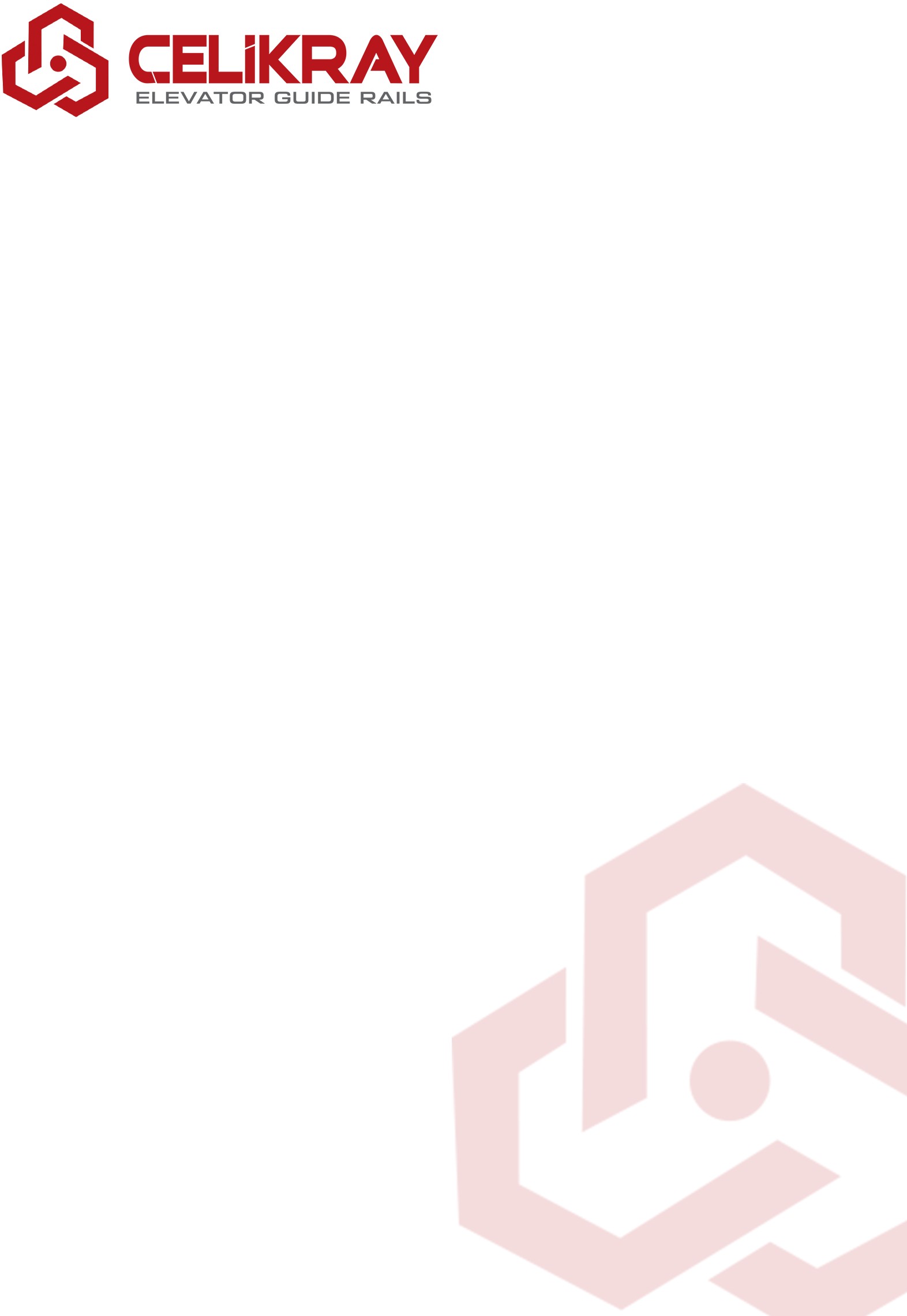 INFORMATIVA PER IL FORNITORE E IL DIPENDENTE/FUNZIONARIO DEL FORNITORE DELL'AZIENDA ÇELİKOĞLU DEMİR ÇELİK SANAYİ VE TİCARET ANONİM ŞİRKETİ IN MERITO ALLA PROTEZIONE E AL TRATTAMENTO DEI DATI PERSONALI Tale informativa è stata preparata dall’azienda  ÇELİKOĞLU DEMİR ÇELİK SANAYİ VE TİCARET ANONİM ŞİRKETİ  («Società») in qualità di Titolare del trattamento ai sensi dell'articolo 10 della legge sulla protezione dei dati personali n. 6698 e del Comunicato sulle procedure e i principi da rispettare nell'adempimento dell'obbligo di informativa.La Società mira a trattare i dati personali dei propri fornitori in conformità con le disposizioni della Legge sulla protezione dei dati personali n. 6698 ("Legge PDP") e di altre normative. Con l’Informativa si è fatta propria l'idea che le attività svolte dalla Società saranno proseguite e sviluppate nel rispetto dei principi contenuti nella Legge in materia di protezione dei dati personali.I dati personali dei fornitori raccolti e utilizzati dalla nostra azienda includono, in particolare, i seguenti: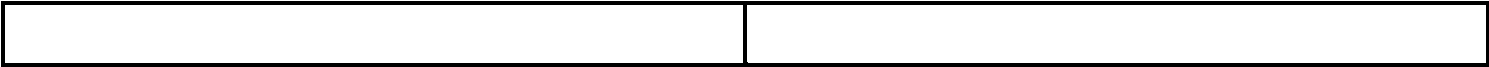 I suoi dati personali di cui sopra sono trattati in conformità con la legge e le regole di onestà in ogni circostanza, mantenendo l'accuratezza e la forma più aggiornata dei dati personali che condividi, in relazione allo scopo per il quale saranno trattati per determinati scopi espliciti e legittimi, limitati e proporzionati.Per quale scopo verranno trattati i dati personali:I suoi dati personali sono trattati dalla nostra Società allo scopo di condurre attività in conformità con la legislazione, condurre operazioni finanziarie e contabili, condurre processi di vendita di beni/servizi, eseguire processi di produzione e funzionamento di beni/servizi, eseguire processi di approvvigionamento di beni/servizi e condurre attività di comunicazione.A chi e per quale scopo possono essere trasferiti i dati personali trattati:I dati personali raccolti durante questo processo possono essere trasferiti ai seguenti soggetti;Alle istituzioni o organizzazioni autorizzate dalle disposizioni del Codice del lavoro, della Legge sulla salute e sicurezza sul lavoro, della Legge sulle assicurazioni sociali e sull'assicurazione sanitaria generale, della Legge sulla regolamentazione delle pubblicazioni su Internet e sulla lotta ai reati commessi attraverso tali pubblicazioni, del Codice commerciale turco, della Legge sulla procedura fiscale, della Legge sulla protezione dei dati personali n. 6698 e altre disposizioni legislative; alle persone giuridiche pubbliche quali l'Autorità Garante per la Protezione dei Dati Personali, il Ministero delle Finanze, il Ministero delle Dogane e del Commercio, il Ministero del Lavoro e della Previdenza Sociale, l'Autorità per le Tecnologie dell'Informazione e della Comunicazione;  alle nostre controllate e/o consociate dirette/indirette nazionali/estere; organizzazioni nazionali/internazionali dalle quali ÇELİKOĞLU COMPANY riceve servizi sotto contratto per svolgere le proprie attività, con le quali collaboriamo, partner del programma che sono congiuntamente e solidalmente responsabili con noi dell'adozione di misure di sicurezza sul posto di lavoro come la protezione di tutti i tipi di dati personali, la prevenzione dell'accesso non autorizzato e la prevenzione del trattamento illecito e di qualsiasi altra terza parte. 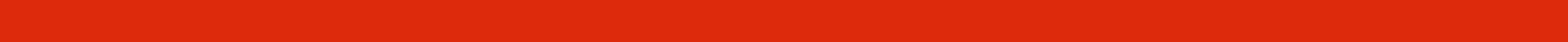 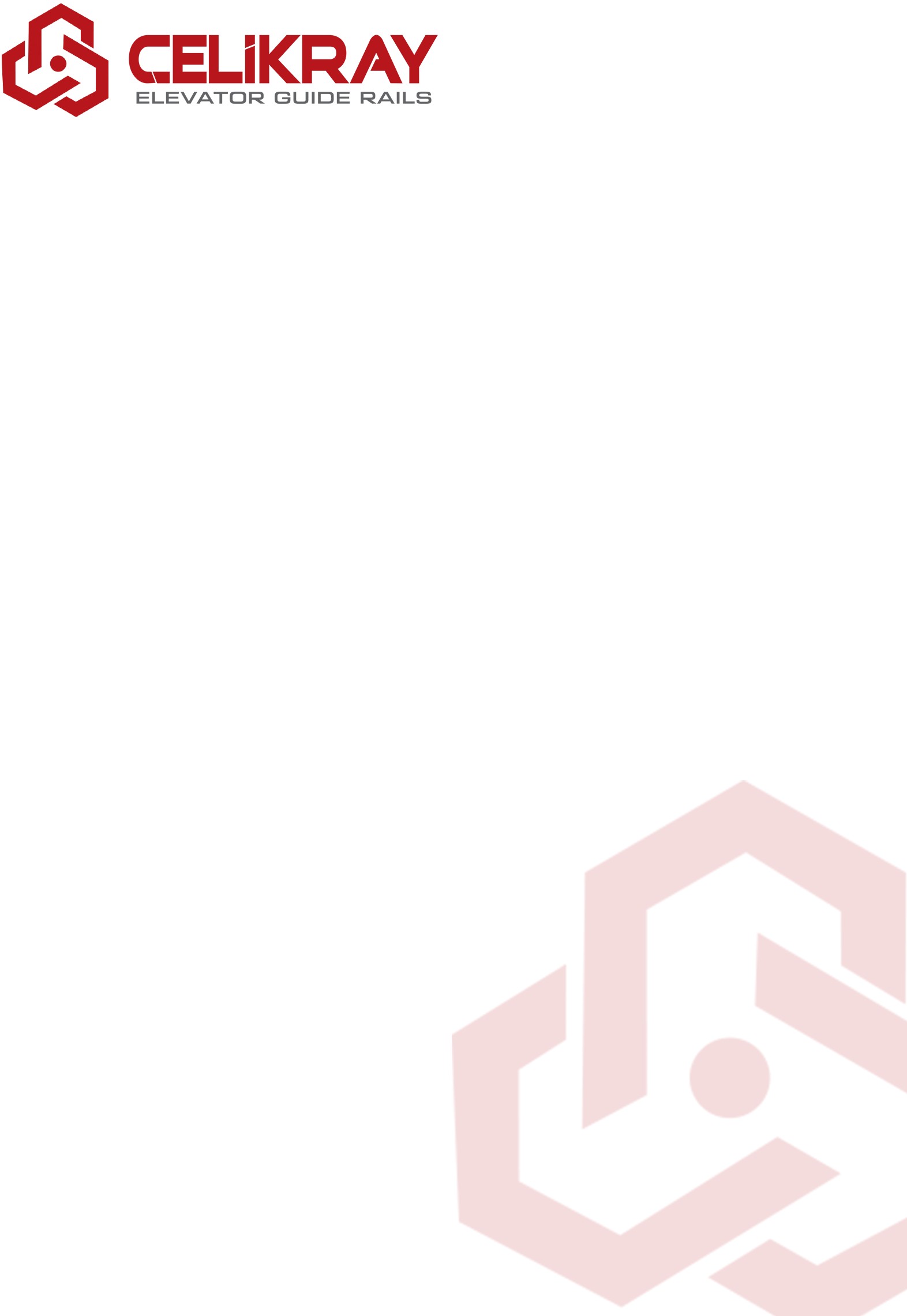 Metodo e motivo legale per la raccolta dei dati personali:Tra le condizioni di trattamento specificate negli articoli 5 e 6 della Legge sulla protezione dei dati personali; si può precisare che i Suoi dati personali sono raccolti fisicamente ed elettronicamente per le finalità sopra indicate, quando è obbligatorio per il titolare del trattamento adempiere ai propri obblighi legali ed è chiaramente previsto dalle Leggi.I Suoi dati personali saranno conservati per un periodo ragionevole specificato nella legislazione pertinente o fino all'eliminazione dello scopo del trattamento e, in ogni caso, per i termini di prescrizione previsti dalla legge.Diritti del FornitoreAi sensi dell'articolo 11 della Legge sulla Protezione dei Dati Personali, l'utente può presentare richieste in merito alle seguenti questioni riguardanti i suoi dati personali rivolgendosi alla nostra Società:Sapere se i dati personali vengono trattati o meno,Richiedere informazioni in caso di trattamento dei propri dati personali,Conoscere la finalità del trattamento dei dati personali e se sono utilizzati in linea con tale finalità,Conoscere i terzi a cui vengono trasferiti i dati personali a livello nazionale o estero,Richiedere la rettifica dei dati personali in caso di trattamento incompleto o errato e richiedere la notifica della transazione effettuata nell'ambito di questo ambito a terzi a cui vengono trasferiti i dati personali,Richiedere la cancellazione o la distruzione dei dati personali nel caso in cui cessino di sussistere i motivi che richiedono il loro trattamento, nonostante i dati personali siano stati trattati in conformità con la legge n. 6698 e altre disposizioni di legge pertinenti, e richiedere la notifica delle operazioni effettuate in questo contesto a terzi a cui i dati personali sono stati trasferiti,Opporsi a una conseguenza derivante a danno dell'interessato, in particolare a seguito di un'analisi automatica dei dati personali trattati,Richiedere il risarcimento dei danni derivanti da trattamenti illeciti di dati personali.Metodo di inoltro della richiesta:Potete presentare le vostre richieste nell'ambito dell'articolo 11 della Legge, che "regola i diritti dell'interessato", in conformità con il "Comunicato sulle procedure e i principi di richiesta al Titolare del trattamento", compilando e firmando il modulo di domanda dell'interessato,  dimostrando la vostra identità di persona o tramite un notaio, inviando la richiesta per iscritto all'indirizzo della nostra Società KALE KÖYÜ ORGANİZE SANAYİ BÖLGESİ MEVKİİ SAFRAN SK.ÇELİKOĞLU DC BLOK NO:5A MERKEZ/KARABÜK oppure inviando la richiesta alla nostra azienda tramite un e-mail con conferma di avvenuta ricezione o tramite il vostro indirizzo di posta elettronica certificata (PEC). A seconda della natura della vostra richiesta, le vostre domande saranno risposte gratuitamente il prima possibile ed entro 30 (trenta) giorni al massimo. Tuttavia, se la transazione richiede un costo aggiuntivo, è possibile che vi venga addebitato un costo in base alla tariffa stabilita dal Comitato per la Protezione dei Dati Personali.Se le risposte alle domande superano le 10 (dieci) pagine, verrà addebitata una commissione di elaborazione di 1,00 (un) TL per ogni pagina. Se la risposta deve essere fornita su un supporto di registrazione come CD, memoria flash, verrà addebitata una commissione in base al costo del supporto di registrazione richiesto.